For our first member highlight, we want to take the time to honor two women who put their heart and soul into Endurance and this family. They will be dearly missed. This highlight was written by family members, Tiffany LaPlante and Heather Nunn. Please feel free to share!Anna Sampson and Mary Nunn were actively involved in the sport of endurance for 35 years. So active in fact, that many weddings and birthday parties were planned around the ride season. Anna and Mary managed Foothills of the Cascade and Santiam Cascades, as well as assisting with various other rides when asked. The annual "trip" to Sisters quickly became our family summer vacation. Throughout the years they completed seasons with numerous kids and grandkids, even giving up a ride or two during the season if one of us kids needed a horse, opening up the sport to the next generation. As one of those kids your title was always “one of Mary and Anna’s” and with that, came respect and the responsibility to live up to their standards. Both Mary and Anna received not only mileage awards from their time in the saddle, but also the honor of ride manager of the year, volunteer of the year, and the ambassador award! The dads “Sam and Clarence” were also given the ambassador award at one point, I'm certain as a thank you for giving up the time with their wives. When Anna and Mary were working a ride, you knew there would be little to no complications, things just ran smooth. Anna could keep track of so many riders coming in and out that you would think there was three people doing it. She almost always knew the rider and the horse which made an awesome impact on the riders! Mary would pulse and get you through to the vet in a timely manner, asking how your ride was going and making sure you as a rider, knew you were important! Our moms were and are such a HUGE part of PNER, that their footprints will help guide and be felt in this sport for generations to come. It was an honor for us to share them with everyone!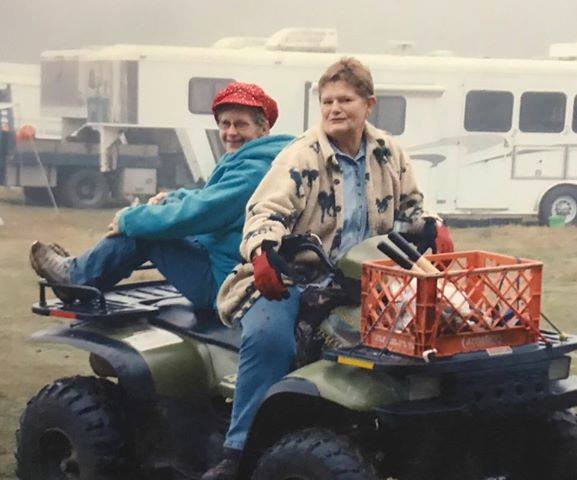 